1.pielikums Preiļu novada pašvaldībassaistošajiem noteikumiem Nr.2023/25“Par reklāmu, izkārtņu un citu informatīvomateriālu izvietošanas un afišu stenduizmantošanas kārtību Preiļu novadā”Preiļu novada BūvvaldeiIESNIEGUMS REKLĀMAS PROJEKTA IZSKATĪŠANAI /GRAFISKĀ DIZAINA MAIŅAI / TERMIŅA PAGARINĀŠANAI☐   Lūdzu saskaņot reklāmas projektu	☐   Lūdzu saskaņot grafiskā dizaina maiņu reklāmai☐   Lūdzu pagarināt reklāmas atļaujas derīguma termiņuAtļauju vēlos saņemt (atzīmēt vajadzīgo):  Preiļu novada pašvaldībāpa pastu uz iesniegumā norādīto adresiuz e-pasta adresi ______________________________________________________________Ar šo uzņemos atbildību par sniegto ziņu patiesumu un pievienoto dokumentu likumīgu izcelsmi.DATI PAR REKLĀMAS DEVĒJUDATI PAR REKLĀMAS DEVĒJUDATI PAR REKLĀMAS DEVĒJUFiziskās personas vārds, uzvārds vai juridiskās personas nosaukumsFiziskās personas kods vai juridiskās personas reģistrācijas numursDeklarētās dzīvesvietas vai juridiskā adrese; tālruņa numursElektroniskā pasta adreseDATI PAR REKLĀMUDATI PAR REKLĀMUDATI PAR REKLĀMUReklāmas veids
(atbilstošo atzīmēt)Reklāma vai izkārtne bez piesaistes zemei (konstruktīvā saistībā ar būvi)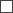 Reklāmas veids
(atbilstošo atzīmēt)Reklāma vai izkārtne ar piesaisti zemeiReklāmas veids
(atbilstošo atzīmēt)Mobilā reklāmaReklāmas veids
(atbilstošo atzīmēt)Tīkla reklāmaReklāmas izvietošanas adrese
(izņemot mobilo reklāmu)Reklāma izvietota uz:
(atbilstošo atzīmēt)Preiļu novada pašvaldības īpašumaReklāma izvietota uz:
(atbilstošo atzīmēt)Valsts īpašumaReklāma izvietota uz:
(atbilstošo atzīmēt)Privātīpašuma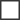 Īpašuma kadastra numurs/zemesgabala kadastra apzīmējumsReklāmas izvietošanas periods
(izņemot izkārtni)Projekta autors, izstrādātājs
(vārds, uzvārds, tālruņa Nr., e-pasta adrese vai juridiskās personas nosaukums, tālruņa numurs, e-pasta adrese)Projekta īstenotājs
(vārds, uzvārds, tālruņa Nr., e-pasta adrese vai juridiskās personas nosaukums, tālruņa numurs, e-pasta adrese)PIELIKUMĀ, _________ lapas:PIELIKUMĀ, _________ lapas:PIELIKUMĀ, _________ lapas:Krāsains izkārtnes, reklāmas vai reklāmas objekta vizuālā skice (projekts, fotomontāžā), norādot izmērus, krāsu risinājumu, materiālus, papildefektu raksturojumu (apgaismojums, skaņu efekti) un pielietojamo materiālu, tehnoloģiju aprakstu:ja reklāma tiek izvietota bez piesaistes zemei (konstruktīvā saistībā ar būvi): ja reklāmas objektu paredzēts izvietot uz citām personām piederoša nekustamā īpašuma, tad būves īpašnieka rakstiska piekrišana uz reklāmas skicesKrāsains izkārtnes, reklāmas vai reklāmas objekta vizuālā skice (projekts, fotomontāžā), norādot izmērus, krāsu risinājumu, materiālus, papildefektu raksturojumu (apgaismojums, skaņu efekti) un pielietojamo materiālu, tehnoloģiju aprakstu:reklāmai ar piesaisti zemei: noteiktā kārtībā sagatavots zemes vienības situācijas plāns ar zemes gabala robežām, kurā attēlota objekta uzstādīšanas vieta, norādot reklāmas atrašanās vietu zemes gabalā;ja reklāmas objektu paredzēts izvietot uz citām personām piederoša nekustamā īpašuma, zemes īpašnieka, valdītāja vai to pilnvarotas personas rakstiska piekrišana uz reklāmas skices objekta izvietošanai;pievienots rakstisks saskaņojums ar VAS "Latvijas Valsts ceļi", kā arī pieslēguma projekts un inženierkomunikāciju pārzinošo dienestu pārstāvju rakstisks saskaņojums, ja objektu nepieciešams pieslēgt inženierkomunikācijām, kā arī saskaņojumu ar citām trešajām personām, kuru īpašumtiesības tiek skartasKrāsains izkārtnes, reklāmas vai reklāmas objekta vizuālā skice (projekts, fotomontāžā), norādot izmērus, krāsu risinājumu, materiālus, papildefektu raksturojumu (apgaismojums, skaņu efekti) un pielietojamo materiālu, tehnoloģiju aprakstu:ja paredzēta mobilā reklāma: izvietojamo reklāmu skaitu; transportlīdzekļa valsts reģistrācijas numuru; transportlīdzekļa piekabes (puspiekabes) valsts reģistrācijas numuru, ja reklāmu plānots izvietot uz piekabes (puspiekabes).Krāsains izkārtnes, reklāmas vai reklāmas objekta vizuālā skice (projekts, fotomontāžā), norādot izmērus, krāsu risinājumu, materiālus, papildefektu raksturojumu (apgaismojums, skaņu efekti) un pielietojamo materiālu, tehnoloģiju aprakstu:ja paredzēta tīkla reklāma: izvietojamo reklāmu skaitu; informācija par reklāmu ar vai bez piesaistes zemeiInformācija par personas datu apstrādi. Pārzinis personas datu apstrādei ir Preiļu novada pašvaldība, juridiskā adrese: Raiņa bulvāris 19, Preiļi, Preiļu novads, LV–5301, e-pasts: dome@preili.lv, tālrunis: 653 22766.Papildus informāciju par personas datu apstrādi var iegūt Preiļu novada pašvaldības mājas lapā: https://preili.lv/pasvaldiba/privatuma-politika/ Datu apstrādes mērķis un pamatojumsDatu apstrādes mērķis un pamatojumsDatu apstrādes mērķis un pamatojumsDatu apstrādes mērķis un pamatojumsDatu subjektsPersonu datiDatu apstrādes mērķisPamatojumsPakalpojuma pieprasītājsVārdsUzvārds  AdresePakalpojuma pieprasītāja datu identifikācija pakalpojuma izpildes nodrošināšanaiIesniegumu likuma 3.panta otrā daļaTālrunis SaziņaiUz piekrišanas pamata(datums)(datums)(paraksts)(paraksts)(paraksta atšifrējums)